Danes se boš pri glasbeni umetnosti naučil pesem Vesela pomlad in jo skupaj z družinskimi člani spremljal z improviziranimi inštrumenti.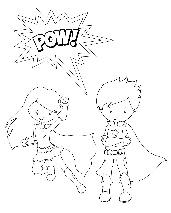                      Za začetek ponovi izštevanko Muca Maca. Pomagaj si s sličicami spodaj.         Prisluhni pesmici skladatelja Janeza Bitenca na spodnji povezavi.                     Kakšen naslov bi ji dal?https://www.youtube.com/watch?v=iTmQ8TfwBT4                   Pesem ima kar dva naslova: Najdemo jo pod naslovom Vesela pomlad, ponekod pa tudi Cin, Cin. VESELA POMLAD (JANEZ BITENC)
          Pesem si predvajaj še nekajkrat in ob posnetku veselo prepevaj. Pomagaj si z                    besedilom zgoraj.          https://www.youtube.com/watch?v=iTmQ8TfwBT4Namig:K muziciranju povabi družino. V kuhinji si izberite »inštrumente«: žlice, kuhalnice in steklene kozarce. Z žlicami igramo tako, da udarjamo eno ob drugo, s kuhalnicami igramo tako, da udarjamo eno ob drugo, s kozarci igramo tako, da z žlico previdno udarjamo po kozarcu.Zavrtite si posnetek in ob njem igrajte.Še en namig: Uporabite domišljijo in bodite ustvarjalni. Predvsem pa se zabavajte.